Temat lekcji: Rozszczepienie światła białego na pryzmacie.Podręcznik strona 249.Proszę przeanalizować lekcję na stronie: https://epodreczniki.pl/a/zjawisko-rozszczepienia-swiatla-swiatlo-biale-jako-mieszanina-barw/DasPwxuYl Dla chętnych Problemy wynikające z rozszczepienia światła ( punkt 2 z lekcji z linka powyżej)Proszę zwrócić uwagę na poniższy rysunek, jest to tzw. widmo światła białego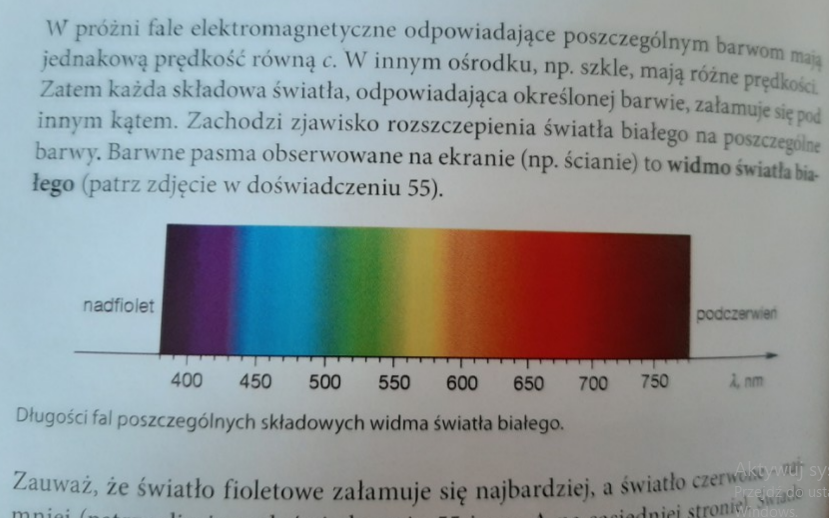 Poniższy rysunek przerysować jako punkt w notatce i podpisać przejście światła białego przez pryzmat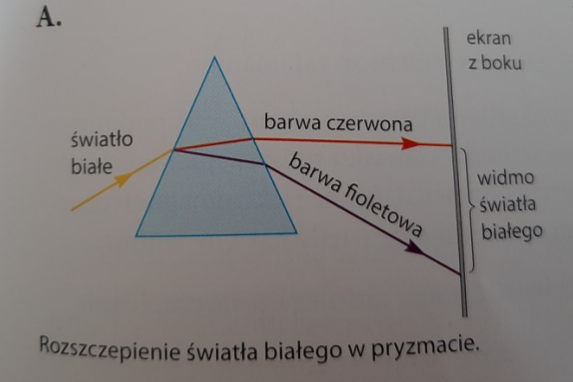  Ostatni punkt lekcji to notatka „Jak powstaje tęcza” ( proszę zrobić notatkę strona 250 podręcznik) Dla zainteresowanychhttps://www.youtube.com/watch?v=Iy7o6dGBF8Ehttps://www.youtube.com/watch?v=uDsvlJp2VaAhttps://epodreczniki.pl/b/co-stanie-sie-gdy-zmieszamy-barwy-teczy/P5eKhvIG5